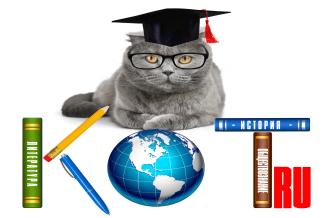 БЛАНК ОТВЕТОВДАННЫЕ УЧАСТНИКА:Заполненный БЛАНК ОТВЕТОВ необходимо отправить на электронный адрес: ruskotru@mail.ruНазвание олимпиады«Наследование групп крови»ФИО участникаУчебное заведение, город ФИО педагога-наставникаАдрес электронной почты педагога-наставникаНомер заданияБуква ответа1234567891011121314151617181920212223242526272829303132333435363738